Росреестр 24 августа проведет Всероссийскую горячую линию по вопросам государственного земельного надзора24 августа 2023 года во всех регионах страны территориальными Управлениями Росреестра будут проведены горячие телефонные линии по вопросам соблюдения обязательных требований земельного законодательства. Управление Росреестра по Иркутской области присоединяется к акции, приуроченной к 15-летию Росреестра, а также напоминает о том, что получить бесплатную консультацию специалистов отдела государственного земельного надзора Управления Росреестра по Иркутской области можно не только в эту дату, а в любой рабочий день по телефону 7(929)4310962.В ведомстве действуют на постоянной основе горячие телефонные линии и по другим вопросам:регистрация прав, кадастровый учет, снятие арестов  7(3952)450150; кадастровая оценка недвижимости  79294310925;землеустройство, мониторинг земель, геодезия и картография  79294311066; возврат государственной пошлины  79294311039. Режим работы справочных телефонов: с понедельника по четверг с 8:00 до 17:00, пятница 8:00 – 16:00. Обеденный перерыв 12:00 – 12:48.Пресс-служба Управления Росреестра по Иркутской области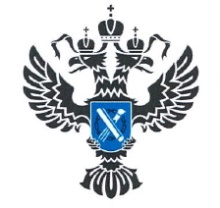 УПРАВЛЕНИЕ РОСРЕЕСТРАПО ИРКУТСКОЙ ОБЛАСТИ21  августа 2023 года21  августа 2023 года